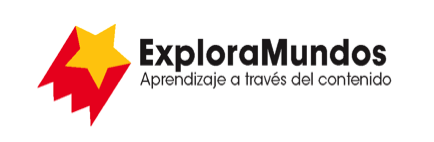 Niveles N, O, P: Investigaciones
El reino animalParte 3 Anota los datosBusca una forma de anotar tu información que te permita ver patrones en los datos.¡Adáptala a tu información!Cuando termines, asegúrate de guardar este archivo.CaracterísticasVertebrados (ejemplos)Invertebrados (ejemplos)Tienen columna vertebral.Tienen sistema nervioso.Pueden vivir en el agua.Viven en la tierra.Cuidan a sus crías.Son animales que pican.